附件1“十三五”时期全省待完善危化品应急救援基地列表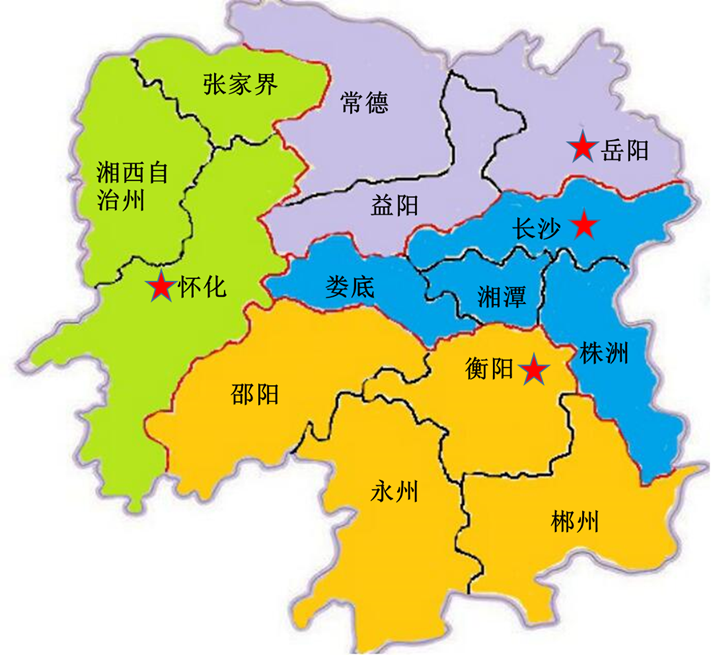 危化品应急救援基地辐射范围示意图序号名称布局辐射范围专业方向1湖南省危险化学品应急救援岳阳基地岳阳巴陵石化岳阳、常德、益阳及全省危险化学品运输，共计生产企业124家中毒、泄漏、爆炸、火灾、医疗救护、危险化学品运输2湖南省危险化学品应急救援长沙基地长沙望城长沙、株洲、湘潭、娄底，共计生产企业229家中毒、泄漏、爆炸、火灾、医疗救护、危险化学品运输3湖南省危险化学品应急救援怀化基地怀化洪江怀化、湘西自治州、张家界，共计生产企业64家中毒、泄漏、爆炸、火灾、医疗救护、危险化学品运输（隧道）4湖南省危险化学品应急救援衡阳基地衡阳衡阳、邵阳、永州、郴州，共计生产企业148家中毒、泄漏、爆炸、火灾、医疗救护